Greater Ouachita Port Commission MinutesMeeting - July 8, 2022– Tower PlaceCommissioners Present: Ricky Guillot, Terri Odom, James Lee and Sue NicholsonCommissioners Absent: Bobby Manning, Roland Charles and James JonesGuests: Paul Trichel and Josh Hays Call to OrderChairman Guillot called the meeting to order and gave the invocation. MinutesThe minutes for the June 8, 2022 meeting were read. Commissioner Lee made the motion to approve the minutes as presented. Commissioner Odom seconded. Motion passed.Financial ReportThe financial report as of July 8, 2022 was reviewed by Commissioner Odom. The balance in the accounts is as follows: GOA	$241,640.17	PPA		$139.45	EDA		$92.00FPC		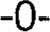 Commissioner Nicholson made the motion to approve the financial report as presented. Commissioner Lee seconded the motion. Motion passed. Commissioner Odom presented a bill from Johnston, Perry and Johnston for the annual audit. The bill was for $5,750.00. Commissioner Odom moved that the bill be paid. The motion was seconded by Commissioner Lee. Motion passed.Construction ReportNo report at this time.Operations ReportPaul Trichel reported that the consultant Ouachita Terminals had hired was attending conferences and meeting with prospects to identify new opportunities for the port.  Paul reported that officials with LS Tractor out of Korea visited the port to look at our capabilities. At the time of their visit, the Greater Ouachita Port is still in their growth plans. Other Business/ AdjournmentThere being no further business, the meeting was adjourned. The next meeting is scheduled for August 10, at 12:00 noon. We will meet at Tower Place. ___Sue Nicholson_________			_July 10, 2022Sue Nicholson						Date